My Family Is Cool!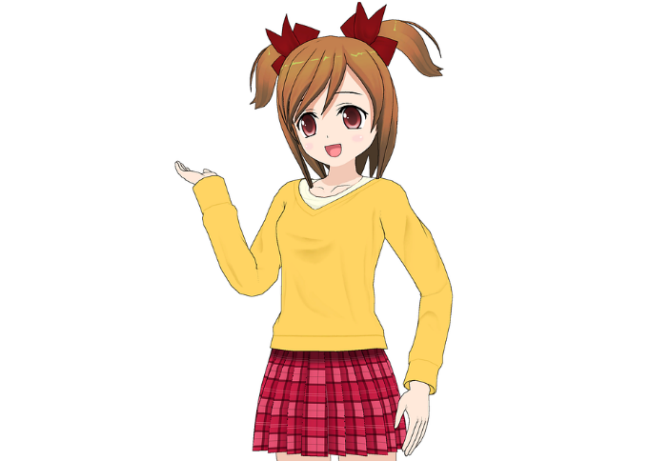 My family is cool,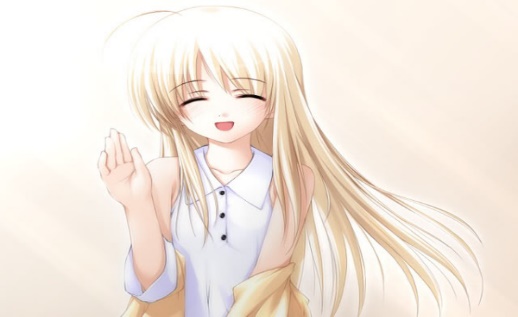 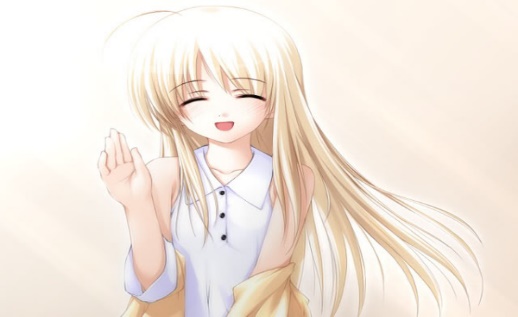 They’ll make you drool,My Dad reads books,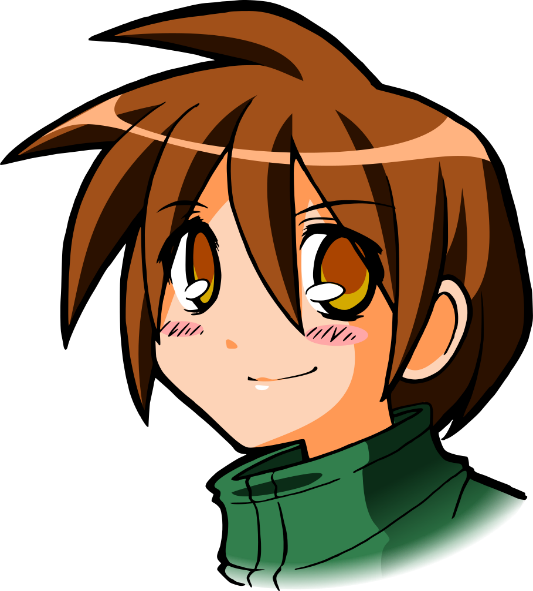 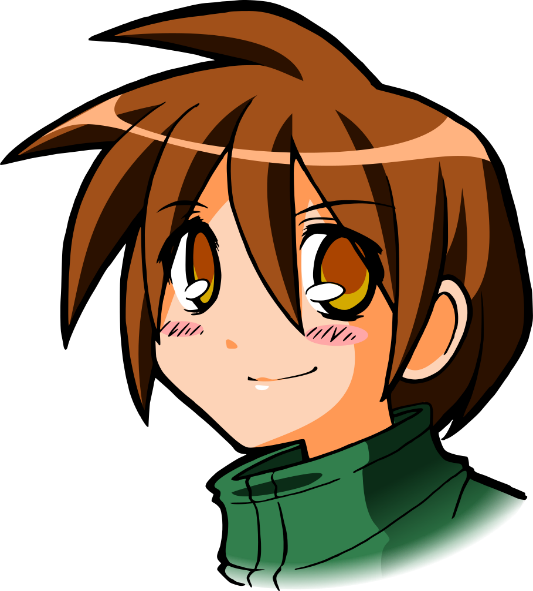 My Mum has good looks,My sister is a cool girl,She’ll make you want to hurl,My brother is brave,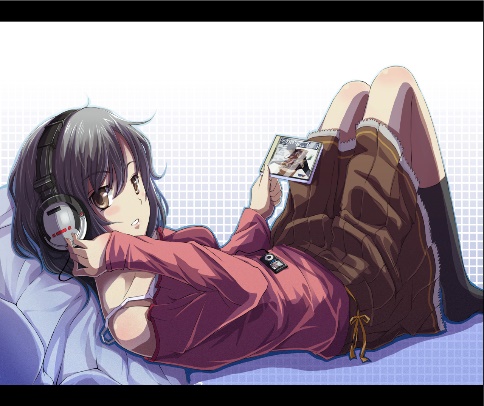 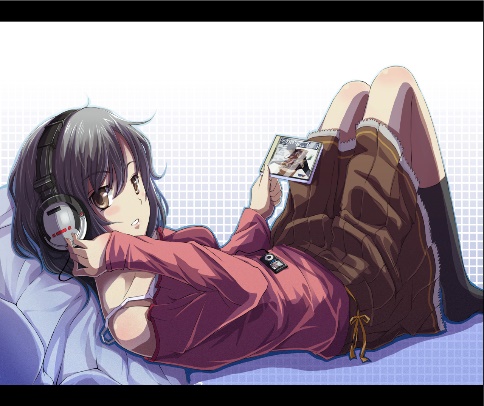 I bet he has a cave,FULL OF GOLDEN MEDALS!!!So yes, its lucky to be me,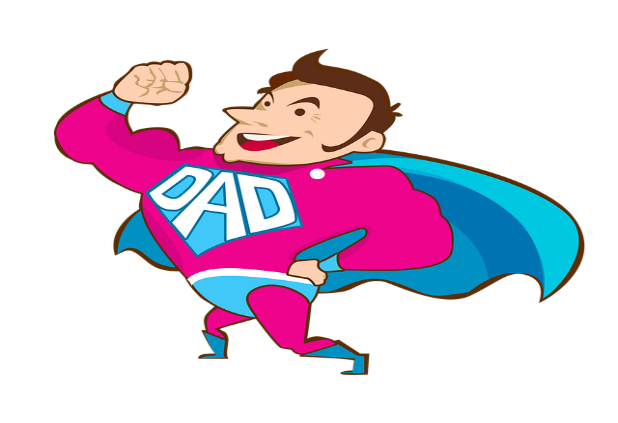 Bet you don’t have a family,AS COOL AS MINE!